			PENNSYLVANIA OPFER VON STRAFTATEN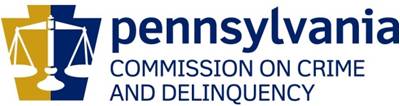 Sie sind nicht allein... Es ist sehr schwer, Opfer einer Straftat zu sein. Es könnte sein, dass Sie sich nicht konzentrieren oder an Dinge erinnern können. Für jemanden, der Opfer einer Straftat geworden ist, ist das ganz normal.Es gibt Opferanwälte, die Ihnen kostenlose Dienstleistungen anbieten können. Sie beantworten Ihre Fragen und bieten unterstützende Beratung an. Um eine Organisation in Ihrem Bezirk zu finden, gehen Sie auf www.pcv.pccd.pa.gov oder scannen Sie den QR-Code unten und wählen Sie "Hilfe in Ihrem Bezirk finden". Als Opfer einer Straftat haben Sie Rechte. Gehen Sie auf www.pcv.pccd.pa.gov oder scannen Sie den QR-Code unten, um Ihre Rechte während des gesamten Strafverfahrens zu erfahren, einschließlich Informationen darüber, wie Sie zusätzliche Rechte wahrnehmen können, wenn jemand verhaftet und/oder verurteilt wird, und wie Sie Zugang zu unmittelbaren Ressourcen wie Schutz und Schutzanordnungen, finanzielle Unterstützung und Beratung erhalten können. Wenn Sie das Opfer häuslicher Gewalt geworden sind, haben Sie das Recht, vor Gericht zu gehen und einen Antrag auf Schutz vor häuslicher Gewalt gemäß dem Gesetz zum Schutz vor Missbrauch (23 Pa.C.S. Kap. 61) zu stellen, der Nachfolgendes beinhalten kann: Eine Anordnung, die den Täter von weiteren Missbrauchshandlungen abhält; eine Anordnung, die den Täter anweist, Ihren Haushalt zu verlassen; eine Anordnung, die den Täter daran hindert, Ihren Wohnort, Ihre Schule, Ihr Unternehmen oder Ihre Arbeitsstelle zu betreten; Eine Anordnung, mit der Ihnen oder dem anderen Elternteil das vorübergehende Sorgerecht oder das vorübergehende Besuchsrecht für Ihr Kind oder Ihre Kinder zugesprochen wird; eine Anordnung, mit der der Missbraucher angewiesen wird, Ihnen und den minderjährigen Kindern Unterhalt zu zahlen, wenn er gesetzlich dazu verpflichtet ist. Wenn Sie das Opfer von sexueller Übergriffen oder Einschüchterungen geworden sind, haben Sie das Recht, vor Gericht zu gehen und eine Schutzanordnung gegen sexuelle Übergriffe (SVPO) gemäß dem Gesetz zum Schutz von Opfern sexueller Übergriffe oder Einschüchterungen (42 Pa.C.S. Kap. 62A) zu beantragen.Wichtige lokale Kontaktinformationen - Adams CountyLANDESWEITE KONTAKTEProgramm zur Gewährleistung der Vertraulichkeit von AdressenPennsylvania Büro des Opferanwalts - 800-563-6399 oder www.ova.pa.gov Benachrichtigung über die Entlassung von StraftäternPA Landesweites System zur Benachrichtigung von Opfern (PA-SAVIN) – 866-972-7284 oder www.pcv.pccd.pa.govFinanzielle UnterstützungDas Programm zur Entschädigung von Opfern - 800-233-2339 oder www.dave.pa.govChildlineMinisterium für menschliche Dienste in Pennsylvania – 800-932-0313 oder www.dhs.pa.gov/contact/Pages/Report-Abuse.aspxOpfer häuslicher GewaltOpfer häuslicher GewaltSAFE Home/YWCA of  Hanover717-637-2125Opfer sexueller ÜbergriffeOpfer sexueller ÜbergriffePennsylvania Coalition Against Rape800-692-7445Opfer von KindesmissbrauchOpfer von KindesmissbrauchAdams County Victim Witness Assistance Program717-337-9844Ältere Missbrauchsopfer (24-Stunden-Hotline für ältere Missbrauchsopfer 800-490-8505)Ältere Missbrauchsopfer (24-Stunden-Hotline für ältere Missbrauchsopfer 800-490-8505)Adams County Victim Witness Assistance Program717-337-9844Opfer von Gewaltverbrechen (einschließlich Mordanschläge)Opfer von Gewaltverbrechen (einschließlich Mordanschläge)Adams County Victim Witness Assistance Program717-337-9844Opfer von MenschenhandelOpfer von MenschenhandelAdams County Victim Witness Assistance Program717-337-9844Bezirksamt für Opfer/ZeugenBezirksamt für Opfer/ZeugenAdams County Victim Witness Assistance Program717-337-9844